АДМИНИСТРАЦИЯ ВЛАДИМИРСКОГО СЕЛЬСКОГО ПОСЕЛЕНИЯ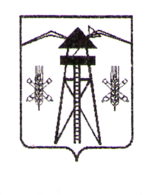 ЛАБИНСКОГО РАЙОНАПРОЕКТП О С Т А Н О В Л Е Н И Е___________2022 г.                                                                                      № ____ст-ца ВладимирскаяОб утверждении Порядка выявления, учета и принятия решений о передаче в эксплуатацию бесхозяйных объектов теплоснабжения на территории Владимирского сельского поселения Лабинского районаРуководствуясь Федеральным законом от 6 октября 2003 года № 131-ФЗ «Об общих принципах организации местного самоуправления в Российской Федерации», Федеральным законом от 27 июля 2010 года № 190-ФЗ «О теплоснабжении», п о с т а н о в л я ю:1..Утвердить прилагаемый Порядок выявления, учета и принятия решений о передаче в эксплуатацию бесхозяйных объектов теплоснабжения на территории Владимирского сельского поселения Лабинского района.2. Главному специалисту администрации Владимирского сельского поселения Лабинского района Мовсесян Ю.Ю. обнародовать настоящее постановление и разместить на официальном сайте администрации Владимирского сельского поселения Лабинского района в информационно-телекоммуникационной сети «Интернет».3. Контроль за выполнением настоящего постановления оставляю за собой.4. Постановление вступает в силу со дня его обнародования.Глава администрацииВладимирского сельского поселенияЛабинского района                                                                        И.В. ТараськоваЛИСТ СОГЛАСОВАНИЯпроекта постановления администрацииВладимирского сельского поселения Лабинского районаот _____________ № _____«Об утверждении Порядка выявления, учета и принятия решений о передаче в эксплуатацию бесхозяйных объектов теплоснабжения на территории Владимирского сельского поселения Лабинского района»Проект внесен:Глава администрации                                                                 И.В. ТараськоваСоставитель проекта:Главный специалист администрации                                        Ю.Ю. МовсесянПроект согласован:Начальник общего отдела администрации                                    О.С. ЗенинаЗаявка на рассылку: Лабинская межрайонная прокуратура.Заявку составил:Главный специалист администрации                                         Ю.Ю. МовсесянПриложение УТВЕРЖДЕНпостановлением администрацииВладимирского сельского поселения Лабинского районаот ___________ № _____Порядоквыявления, учета и принятия решений о передаче в эксплуатацию бесхозяйных объектов теплоснабжения на территории Владимирского сельского поселения Лабинского района1. Настоящий Порядок выявления, учета и принятия решений о передаче в эксплуатацию бесхозяйных объектов теплоснабжения на территории Владимирского сельского поселения Лабинского района (далее – Порядок) разработан в соответствии с Гражданским кодексом Российской Федерации, Земельным кодексом Российской Федерации, Федеральным законом от 6 октября 2003 года №131-ФЗ «Об общих принципах организации местного самоуправления в Российской Федерации», Федеральным законом от 13 июля 2015 года № 218-ФЗ «О государственной регистрации недвижимости», Федеральным законом от 27 июля 2010 №190-ФЗ «О теплоснабжении», приказом Министерства экономического развития РФ от 10 декабря 2015 года № 931 «Об установлении Порядка принятия на учет бесхозяйных недвижимых вещей» и устанавливает выявление, учет и принятие решений о передаче в эксплуатацию бесхозяйных объектов теплоснабжения на территории Владимирского сельского поселения Лабинского района.2. Администрация Владимирского сельского поселения Лабинского района самостоятельно осуществляет действия по выявлению бесхозяйных объектов теплоснабжения (далее – объекты). Учет объектов ведет администрация Владимирского сельского поселения Лабинского района (далее-Администрация).3. Сведения об объектах могут поступать:- от органов государственной власти Российской Федерации, Краснодарского края;- субъектов Российской Федерации;- органов местного самоуправления;- в результате проведения инвентаризации;- при проведении ремонтных работ на объектах инженерной инфраструктуры поселения;- на основании заявлений юридических и физических лиц;- иными способами.4..Органы государственной власти, органы местного самоуправления, граждане, юридические лица и иные лица направляют в Администрацию заявления о выявленных объектах.В заявлениях о выявленных объектах указываются известные заявителю данные о характеристиках (параметрах) объекта, его местоположение, данные о периоде времени, с которого пользование не осуществляется, иные данные, характеризующие объект, его состояние; данные об имени, отчестве (при наличии), фамилии (наименовании), почтовом адресе (месте нахождения юридического лица), дату, подпись.К заявлению могут прилагаться фотоматериалы, акты осмотра, иные документы, подтверждающие обстоятельства, изложенные в заявлении.5. По поступившему заявлению и иной информации о выявленных объектах Администрация проверяет достоверность сведений и составляет акт выявления бесхозяйного объекта теплоснабжения по форме согласно приложению 1 к настоящему Порядку (далее – акт).Датой выявления объекта считается дата составления акта.6. В течение 60 дней с даты выявления объекта Администрация обеспечивает проведение проверки соответствия объекта требованиям промышленной безопасности, экологической безопасности, пожарной безопасности, требованиям безопасности в сфере теплоснабжения, требованиям к обеспечению безопасности в сфере электроэнергетики (далее - требования безопасности), проверки наличия документов, необходимых для безопасной эксплуатации объекта теплоснабжения. После проведения проверок Администрация обращается в орган, осуществляющий государственную регистрацию права на недвижимое имущество (далее – Росреестр), для принятия на учет объекта как бесхозяйного, а также обеспечивает выполнение кадастровых работ в отношении такого объекта.7. Для подтверждения информации о бесхозяйных объектах Администрация направляет запросы:- в ФНС об уплате налога на имущество, о наличии в ЕГРЮЛ, ЕГРИП сведений о лице, являющимся возможным собственником либо владельцем этого имущества;- в Росреестр;- в органы учета государственного и муниципального имущества, осуществляющие ведение реестров федерального имущества, государственного имущества субъектов Российской Федерации и муниципального имущества;- в органы (организации), осуществлявшие регистрацию прав на недвижимое имущество до введения в действие Федерального закона от 21 июля 1997 года №122-ФЗ «О государственной регистрации прав на недвижимое имущество и сделок с ним» и до начала деятельности учреждения юстиции по государственной регистрации прав на недвижимое имущество и сделок с ним;- в специализированные муниципальные предприятия, предприятия иной формы собственности;- при необходимости в органы, осуществляющие ведение государственного кадастра недвижимости, в органы записи актов гражданского состояния о наличии актовой записи о смерти последнего собственника, в иные учреждения, организации, предприятия.- размещает в средства массовой информации, на официальном сайте администрации в информационно-телекоммуникационной сети «Интернет» объявление о необходимости явки лица, считающего себя собственником или имеющего на объект права с указанием срока явки, с предупреждением о том, что в случае неявки вызываемого лица указанный объект будет по заявлению Администрации поставлен на учет в Росреестре, в качестве бесхозяйной вещи и занесен в Единый реестр бесхозяйного имущества муниципального образования после истечения указанного в объявлении срока (приложение 2 к настоящему Порядку).8. В случае получения достоверной информации о наличии собственника объекта Администрация прекращает работу по сбору документов для постановки на учет объекта в качестве бесхозяйного и сообщает данную информацию лицу, представившему первичную информацию об этом объекте в письменном виде.9. При отсутствии собственника, после выполнения мероприятий, указанных в настоящем Порядке, Администрация обращается с заявлением о постановке на учет бесхозяйных недвижимых вещей в порядке, установленном приказом Министерства экономического развития РФ от 10 декабря 2015 года № 931 «Об установлении Порядка принятия на учет бесхозяйных недвижимых вещей».10. До даты регистрации права собственности на объект Администрация организует содержание и обслуживание такого объекта.11. При несоответствии объекта требованиям безопасности и (или) при отсутствии документов, необходимых для безопасной эксплуатации объекта, Управление организует приведение объекта в соответствие с требованиями безопасности и (или) подготовку и утверждение документов, необходимых для безопасной эксплуатации объекта, в том числе с привлечением на возмездной основе третьих лиц.12. До определения организации, которая будет осуществлять содержание и обслуживание объекта, Администрация уведомляет орган государственного энергетического надзора о выявлении такого объекта и направляет в орган государственного энергетического надзора заявление о выдаче разрешения на допуск в эксплуатацию бесхозяйного объекта теплоснабжения.13. В течение 30 дней с даты принятия органом регистрации прав на учет объекта в качестве бесхозяйного, но не ранее приведения его в соответствие с требованиями безопасности, подготовки и утверждения документов, необходимых для безопасной эксплуатации объекта теплоснабжения, и до даты регистрации права собственности на бесхозяйный объект теплоснабжения Администрация определяет теплосетевую организацию, тепловые сети которой непосредственно соединены с тепловой сетью, являющейся бесхозяйнымобъектом теплоснабжения, либо единую теплоснабжающую организацию в системе теплоснабжения, в которую входят тепловая сеть и (или) источник тепловой энергии, являющиеся бесхозяйными объектами теплоснабжения, и которая будет осуществлять содержание и обслуживание указанных объектов (далее - организация по содержанию и обслуживанию), если органом государственного энергетического надзора выдано разрешение на допуск в эксплуатацию указанных объектов теплоснабжения.Датой определения организации по содержанию и обслуживанию считается дата вступления в силу постановления администрации Владимирского сельского поселения Лабинского района об определении организации по содержанию и обслуживанию.Объект, в отношении которого принято решение об определении организации по содержанию и обслуживанию, включается Администрацией в утвержденную схему теплоснабжения.14. С даты выявления объекта и до определения организации по содержанию и обслуживанию Администрация отвечает за соблюдение требований безопасности при техническом обслуживании объекта.После определения организации по содержанию и обслуживанию за соблюдение требований безопасности при техническом обслуживании объекта отвечает такая организация.15. Бесхозяйный объект теплоснабжения учитывается в Реестре выявленного бесхозяйного недвижимого имущества (далее – Реестр) с даты постановки объекта в качестве бесхозяйного Росреестром, по форме согласно приложению 2 к настоящему Порядку.Реестр ведется Администрация.16. Если до принятия объекта в муниципальную собственность Владимирского сельского поселения Лабинского района объявится его собственник, то доказывание права собственности на него лежит на этом собственнике.В случае, если собственник докажет право собственности на объект недвижимого имущества, Администрация:- направляет собственнику письменное обращение с предложением принятия мер по содержанию данного объекта в надлежащем состоянии в соответствии с действующими нормами и правилами.- исключает объект из Реестра.В случае, если собственник докажет свое право собственности на объект недвижимого имущества, Администрация вправе требовать от собственника возмещения затрат, понесенных на ремонт, содержание данного объекта, на изготовление технической документации и иных затрат.17. По истечении года со дня постановки объекта в качестве бесхозяйного на учет, а в случае постановки на учет линейного объекта по истечении трех месяцев со дня постановки на учет, Администрация обращается в суд с заявлением о признании права муниципальной собственности Владимирского сельского поселения Лабинского района на этот объект в порядке, предусмотренном законодательством.Право муниципальной собственности на бесхозяйный объект, установленное решением суда, подлежит государственной регистрации в Росреестре.Главный специалист администрацииВладимирского сельского поселенияЛабинского района                                                                        Ю.Ю. МовсесянПриложение № 1к Порядку выявления, учета и принятия решений о передаче в эксплуатацию бесхозяйных объектов теплоснабжения на территорииВладимирского сельского поселения Лабинского района(форма)Акт выявления бесхозяйного объекта теплоснабжения г. _________________(дата, время)Настоящий акт составлен _____________________________________________________________________________________________________(ФИО, должность)с участием ___________________________________________________________________________________________________________________(ФИО, должность лиц, участвующих в осмотре; специалистов, привлеченных к осмотру)Объект осмотра: _____________________________________________________________________________________________________________(наименование и адресные ориентиры объекта)При осмотре установлено, что объект теплоснабжения является// не является(ненужное зачеркнуть) бесхозяйным, а также _____________________________________________________________________________________(описание собранных данных на объекте и описание состояния объекта)Приложения к акту:________________________________________________________________________________________________________________________________Подписи лиц, участвующих в осмотре:_________________ __________________(подпись) (расшифровка)_________________ __________________(подпись) (расшифровка)_________________ __________________Главный специалист администрацииВладимирского сельского поселенияЛабинского района                                                                        Ю.Ю. Мовсесян Приложение № 2к Порядку выявления, учета и принятия решений о передаче в эксплуатацию бесхозяйных объектов теплоснабжения на территорииВладимирского сельского поселения Лабинского районаРЕЕСТРобъектов бесхозяйного недвижимого имуществаГлавный специалист администрацииВладимирского сельского поселенияЛабинского района                                                                        Ю.Ю. Мовсесян№п/пНаименование объектаМесто нахождения объектаКраткая характеристика объектаНомер, дата и наименование актаНомер, дата постановления администрации об определении организации по содержанию и обслуживанию объектаДата постановки на учет в Росреестре1234567